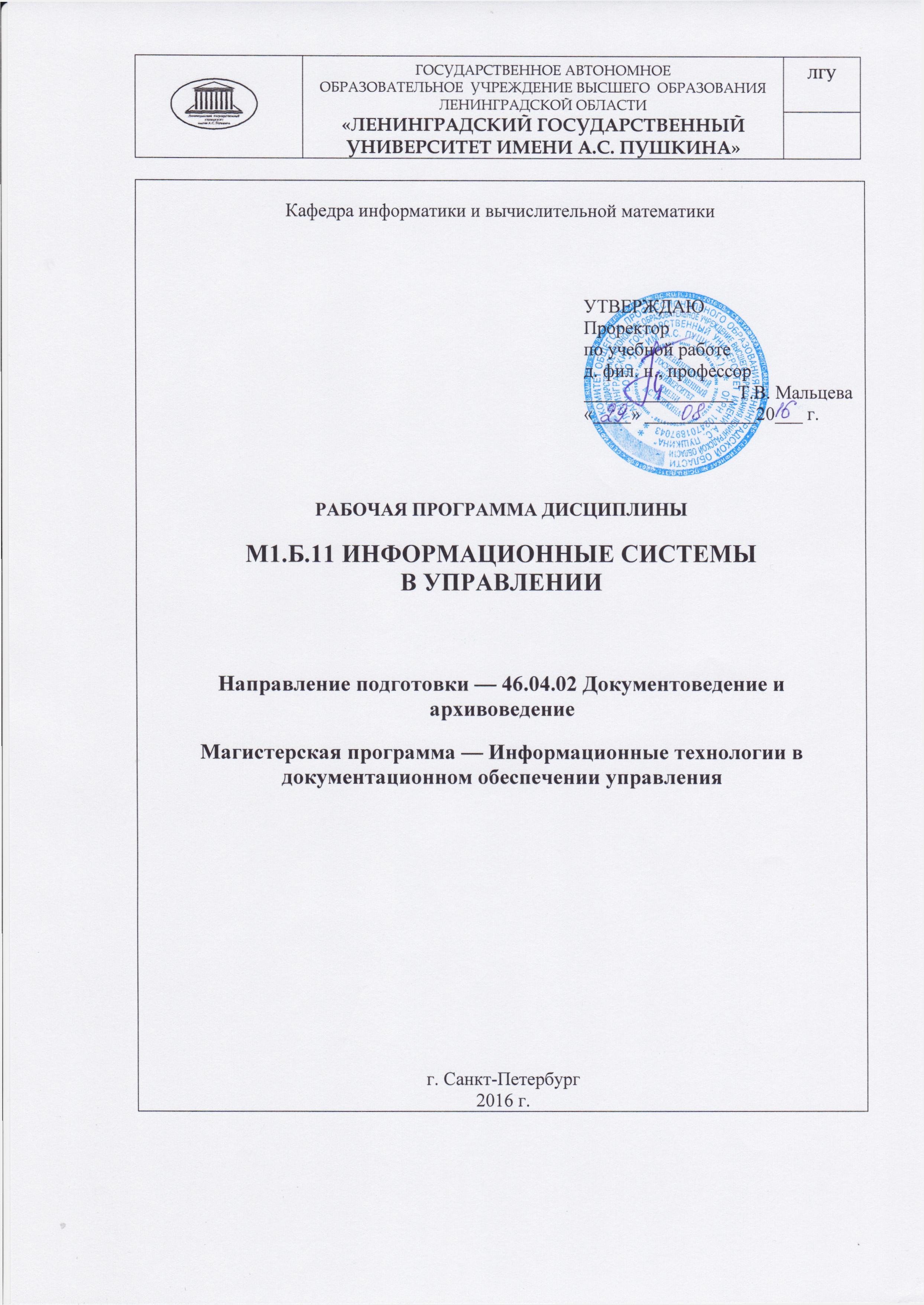 Составители: канд. пед. наук, доцент каф. ИиВМ Федоркевич Е.В.Рецензент: д.п.н., профессор, декан библиотечно-информационного факультета ФГОУ ВПО «Санкт-Петербургский государственный университет культуры и искусств» Брежнева В.В.Рассмотрено на заседании кафедры информатики и вычислительной математики (протокол №1, от «29» августа 2016 г.).Соответствует требованиям к содержанию, структуре, оформлению.Заведующий кафедрой ИиВМ ___________ Бороненко Т.А.Рабочая программа соответствует требованиям к содержанию, структуре, оформлению.Согласовано:Зав. библиотекой ________________ М.Е. ХаритоноваРекомендовано к использованию в учебном процессеЯзык обучения — русский1. ПЕРЕЧЕНЬ ПЛАНИРУЕМЫХ РЕЗУЛЬТАТОВ ОБУЧЕНИЯ ПО ДИСЦИПЛИНЕПроцесс изучения дисциплины направлен на формирование следующих компетенций:2. Место дисциплины в структуре ОПДисциплина «Информационные системы в управлении» для магистров по направлению 46.04.02 Документоведение и архивоведение является дисциплиной базовой части профессионального цикла и читается в третьем семестре.К началу изучения дисциплины студенты должны понимать цели и задачи функционирования системы делопроизводства в РФ, знать основные характеристики информационных систем, иметь представление об областях использования информационных систем, владеть технологиями работы в профессиональных системах документоведения и архивоведения.Освоение данной дисциплины необходимо для качественного выполнения магистерской научно-исследовательской работы, прежде всего в части выработки умений использовать информационные системы для управления организационной деятельностью.Предметом изучения курса являются автоматизированные информационные системы и их использование для управления организационной деятельностью.Цель курса — формирование представления о функциональных возможностях современных информационных систем и возможностях их эффективного использования для управления организационной деятельностью.В задачи курса входит:дать представление об основах информационных систем, способах и методах организации  хранения и поиска информации различного типа;ознакомить студентов с методами и средствами исследования информационного взаимодействия структурных подразделений, а также организации разных уровней управления; в том числе при наличии электронного документооборота и электронного архива;ознакомить студентов с критериями выбора информационных систем, используемых для управления организационной деятельностью;сформировать умения разработки автоматизированных систем управления документооборотом и архивного хранения документов на стадии постановки задачи и оценки их применения;сформировать у студентов умения анализировать систему делопроизводства;сформировать умения использовать информационные системы для управления организационной деятельностью;развить у студентов навыки самостоятельной работы с правовыми информационно-поисковыми системами и системами электронного документооборота.развить у студентов умения в области решения профессиональных задач с использованием информационных систем.В результате изучения дисциплины обучающиеся должны знать основные принципы автоматизации в сфере документационного обеспечения управления и архивного дела, возможности использования современных информационных систем в сфере управления и архивном деле, критерии выбора и оптимизации информационных систем, используемых в управлении и архивном деле; уметь самостоятельно использовать информационные системы для решения научно-исследовательских и практических задач профессиональной деятельности, внедрять и эксплуатировать автоматизированные системы ДОУ и архивного хранения документов; владеть методами проектирования и эксплуатации современных информационных систем в сфере ДОУ и архивного дела, методами оценки эффективности информационных систем ДОУ и архивного дела.Предшествующими для изучения учебной дисциплины являются дисциплины, изученные в рамках бакалавриата или специалитета: «Информатика», «Информационные технологии», «Базы данных», «Информационные системы», а также дисциплины уровня магистратуры «Теория современного документоведения и архивоведения» (М1.Б.5) и «Информационные компьютерные технологии в документационном обеспечении управления» (М1.В.ОД.1).После изучения дисциплины обучающиеся смогут использовать сформированные компетенции в процессе проведения исследований по теме магистерской диссертации, а также — в процессе самообразования.3. Объем дисциплины и виды учебной работыОбщая трудоёмкость дисциплины составляет 180 часов (5 зачётных единиц). Форма контроля — экзамен.4. Содержание дисциплины4.1. Разделы (блоки) дисциплины и виды занятийОчная форма обученияЗаочная форма обучения4.2. ЛабораторныЕ ЗАНЯТИЯ4.3. ПРАКТИЧЕСКИЕ ЗАНЯТИЯпрактические занятия учебным планом не предусмотрены.4.4. Самостоятельная работа студента4.5. Содержание разделов и темРаздел 1. Информационные системыТема 1. Введение в теорию информационных системПонятие информационной системы (ИС) в широком и узком смысле. Задачи и функции информационных систем. Факторы, влияющие на развитие информационных систем. Предметная область информационных систем. Основные компоненты информационных систем.Тема 2. Классификация ИСКлассификация информационных систем: по виду используемой информационной технологии, по характеру использования информации, по функциональному признаку, по уровню управления, по используемой модели данных, по способу организации (архитектуре).Тема 3. Жизненный цикл ИСЖизненный цикл информационных систем: понятие, основные стадии и этапы. Стандарты на организацию жизненного цикла информационных систем. Процессы жизненного цикла информационных систем.Тема 4. Информационное обеспечение ИС Информационное обеспечение ИС. Состав, содержание и принципы организации информационного обеспечения ИС. Методы и средства организации метаинформации.Тема 5. Фактографические ИСФункциональные возможности фактографических ИС. Структура фактографических ИС. Классификация фактографических ИС по используемой модели данных. Критерии оценки фактографических информационных систем.Тема 6. Документальные ИСИнформационно-поисковый язык. Система индексирования. Поисковый аппарат.Критерии оценки документальных информационных систем.Классификация информационно-справочных систем.Тема 7. Справочно-правовые ИСПринципы построения справочно-правовых систем. Основные направления развития справочно-правовых систем. Обзор российского рынка справочно-правовых систем. Алгоритмы работы со справочно-правовыми системами.Раздел 2. Информационные системы управленияТема 8. Информационные процессы в системах управленияПонятие системы и системное представление управляемого объекта (предприятия, организации, территории).Основные принципы автоматизации в сфере документационного обеспечения управления (ДОУ)  и архивного делаТема 9. Информационное обеспечение управления организациейПонятие информации. Информация, данные, знания. Формы существования  информации, ее свойства. Назначение и роль информации в процессах управления. Управленческая информация и ее характеристики. Электронный документ.Системы классификации и кодирования. Унифицированная система документации и организация документопотоков. Информационные связи и документальные потоки в корпоративных системах.Тема 10. Аппаратное и программное обеспечение автоматизации управленияСостав технического обеспечения. Классификация. Назначение и характеристики аппаратных средств.Критерии выбора и оптимизации  аппаратно-программных комплексов для решения задач ДОУ и архивного дела.Раздел 3. Системы автоматизации делопроизводства и документооборота (САДД)Тема 11. Системы автоматизации делопроизводства и документооборотаПонятие САДД, типовые задачи, решаемые САДД. Стандарты в области САДД. САДД класса ECM (Enterprise content management).Критерии оценки современных САДД. Технические возможности современных САДД.Обзор российского рынка систем автоматизации делопроизводства и документооборота.Тема 12. Работа в системе электронного документооборота «Евфрат-Документооборот»Функциональные возможности системы «Евфрат-Документооборот». Компоненты системы. Понятие документа. Функциональные обязанности пользователей системы. Основная схема обработки документов. Основы администрирования системы. Операции, выполняемые с документами: регистрация документов, связывание документов, присоединение файлов к документам, редактирование документов, поиск документов по реквизитам документа, по регистрационной карточке, по архивным данным, расширенный поиск документов, формирование прав доступа к документу (постоянные и временные права доступа к документу), создание резолюций, постановка документа на контроль.Работа с поручениями: создание, исполнение, контроль поручений. Организация подпоручений.Согласование документов: создание маршрута прохождения документов, редактирование согласований, контроль выполнения согласования, отмена выполнения согласований. Контроль исполнения документов: снятие документа с контроля, отмена выполнения всего документа.Работа с ЭЦП (электронно-цифровой подписью). Печать документов, удаление документов.Создание отчетов: экспорт отчета в файл, создание личных отчетов, отчеты по найденным документам, удаление временных файлов.Обмен сообщениями между пользователями системы. Использование электронной почты (настройка почтового клиента, прием и отправка сообщений).4.6. Примерная тематика курсовых работКурсовая работа по дисциплине не предусмотрена учебным планом.4.7. Перечень занятий, проводимых в активной и интерактивной формах5. Учебно-методическое обеспечение для самостоятельной работы обучающихся по дисциплине5.1. КОНТРОЛЬНЫЕ Вопросы ПО ЛЕКЦИЯМПонятие информации. Информация, данные, знания. Формы существования  информации, ее свойства. Управленческая информация и ее характеристики. Электронный документ.Состав технического обеспечения. Классификация. Назначение и характеристики аппаратных средств.Программные средства, их разновидности и основные характеристики.Критерии выбора и оптимизации  аппаратно-программных комплексов для решения задач ДОУ и архивного дела.Организация и средства информационных технологий обеспечения управленческой деятельности.Раскройте понятия информационная система (ИС).Назовите и кратко охарактеризуйте современные информационные технологии, используемые в информационных системахНазовите критерии классификации ИС.Каковы основные компоненты ИС?Понятие системы и системное представление управляемого объекта (предприятия, организации, территории).Обобщенная модель управления как информационного процесса.Унифицированная система документации и организация документопотоков. Информационные связи и документальные потоки в корпоративных системах.Автоматизированное рабочее место (АРМ). Состав  АРМ. Основные принципы, заложенные в основу создания АРМ.Современные информационные компьютерные технологии, применяемые при сборе, хранении, обработке, анализе и передаче информации в сфере ДОУ и архивного дела.Понятие информационной системы (ИС). Основные поколения ИС. Назначение ИС, основные функции ИС. Классификация АИС.Состав и основные компоненты ИС. Обеспечивающая и функциональная части ИС.Понятие документальной информационной системы (ДИС).Классификация ДИС по механизмам хранения и поиска документов.Семантические навигационные системы.Информационно-поисковый язык ДИС. Основные элементы информационно-поискового языка (ИПЯ). Классификация ИПЯ.Дескрипторные языки. Индексирование документов на основе ИПЯ. Понятие дескрипторов и тезаурусов.Что такое информационно-справочная система?Назовите виды информационно-справочных систем. Назовите принципы построения справочно-правовых систем.Каковы основные направления развития справочно-правовых систем?Приведите примеры информационно-справочных систем.Какие приёмы поиска информации вы знаете?Поисковые системы: их типы и принципы работы.Какие русские поисковые системы вы знаете?Что такое метапоисковая система?Какой документ называют релевантным?Сформулируйте требования пользователя к функциональной полноте информационно-справочной системы.Полнотекстовые ДИС. Информационно-технологическая структура. Примеры полнотекстовых информационных систем.Структура «Консультант Плюс».Поиск документов и инструменты поиска «Консультант Плюс» (карточка поиска, правовой навигатор, словарь).Анализ правовой проблемы в «Консультант Плюс». Связи документа с информационным массивом и их типизация по важности и типу юридической взаимосвязи.Понятие фактографической информационной системы (ФИС). Классификация ФИС. Состав ФИС.Базы данных (БД) и банки данных (БнД). Основные понятия. Классификация БД.Модели представления данных БД. Иерархическая, сетевая и реляционные модели данных.Система управления БД (СУБД), назначение и основные функции. Классификация и состав СУБД.Назовите типовые задачи, решаемые САДД.Что такое САДД класса ECM?Приведите примеры современных САДД.Каковы основные направления развития САДД?Каково назначение систем электронного документооборота?Что означает движение?Какие общие требования к СЭД существуют?Какие функциональные возможности реализованы в большинстве систем электронного документооборота?Какие основные свойства систем электронного документооборота можно назвать?Как описывается документ в системах электронного документооборота?Какие типы прав пользователей на документ существуют?Что такое маршрут документа в системах электронного документооборота?Какой бывает маршрутизация в системах электронного документооборота?Как можно аннотировать документ?Какой дополнительный модуль, устанавливаемый в СЭД, отвечает за работу Интернет-пользователя системы ЭД?Какой тип архитектуры в клиент-серверных типах систем используется в СЭД?На какие классы делятся существующие системы ЭД? Охарактеризовать кратко каждый.Основные направления развития мирового рынка СЭД.В чём суть концепции ECM?Каких лидеров в сфере разработчиков зарубежных СЭД (ECM) вы знаете?Основные тенденции развития мирового рынка систем ЭД?Какие направления развития информационных технологий  влияют на рынок СЭД?Какие сегменты российского рынка СЭД выделяют сегодня?Каких лидеров российских СЭД по развитию функционала вы знаете?Каковы основные тенденции развития российского рынка систем ЭД?Как влияет мировой рынок СЭД на российский?С какими типами системам и приложений интегрируется СЭД?Какова основная цель внедрения системы электронного документооборота на предприятии?Какие мероприятия необходимо сделать перед внедрением системы электронного документооборота на предприятии?Какие основные критерии выбора СЭД называют сегодня?Каковы критерии для выбора СЭД с целью ее внедрения на предприятии?С какими проблемами при внедрении СЭД сталкивается чаще всего предприятие?Каковы движущие силы и препятствия к внедрению СЭД?5.2. ТЕМЫ РЕФЕРАТОВИнформационный массив, методы его организации.Экономическая эффективность информационных систем.Документальные информационные системы (описание по выбору).Информационно-поисковые языки, определение, классификация.Классификационные информационно-поисковые языки (по выбору Библиотечно-библиографический классификатор, Универсальная десятичная классификация, Рубрикатор реферативного журнала).Фактографические информационные системы (описание по выбору).Системы управления базами данных (СУБД). Описание конкретной программы по выбору.Принятие решений и управленческая деятельностьМетоды принятия управленческих решенийКорпоративные системы (описание по выбору)Проблемы внедрения автоматизированных систем в организацииИнформационно-аналитические центры и их роль в современном обществеОсновные проблемы организации управленческих коммуникаций.Автоматизированное рабочее место (АРМ). Теоретические аспекты.Ручные информационные системы (справочники, указатели, картотеки, каталоги) в делопроизводстве.Автоматизированные системы в делопроизводстве.Автоматизированные системы в архивном деле.Автоматизированные системы в библиотечно-библиографической деятельности.Информационные системы в информационно-аналитической деятельности (по выбору).Информационные системы автоматизации учёта и планирования.Системы автоматизации учёта материально-технических средств (описание по выбору).Автоматизированные информационно-справочные системы в управлении (правовые, нормативные, справочные, системы научно-технической информации и проч.). Описание по выбору.Использование ресурсов глобальных сетей в управленческой деятельности.Реферативный журнал.Государственная автоматизированная система научно-технической информации: история и современные проблемы.Использование компьютерных технологий в управленческой деятельности и делопроизводстве.Задачи, решаемые системами электронного документооборота. Различия между российскими и западными системами автоматизации документооборота.Функции и задачи СУД. Основные компоненты СУД. Основные методы поиска и фильтрации документов в автоматизированных информационных системах.Технологии groupware: Цель и назначение технологии groupware. Программные средства поддержки groupware. Концептуальная модель Workflow и основные ее составляющие. Представление делового процесса как процесса workflow. Основные компоненты систем workflow.Система электронного документооборота «ДЕЛО-ПРЕДПРИЯТИЕ» Регистрация входящих документов. Маршрутизация документов. Контроль исполнения. Регистрация и отправка исходящих документов.Защита информации. Виды угроз и уязвимостей.Правовые основы защиты информации.Компьютерные вирусы, происхождение и основные типы. Антивирусные программы: общая характеристика. Профилактика заражения.Формирование и обеспечение комплексной защищенности информационных ресурсов.Техническое оборудование современного офиса.Техническое, программное и организационное обеспечение безопасности информационных систем.6. Оценочные средства для текущего контроля успеваемости и промежуточной аттестации6.1. Виды контроля и аттестации, формы оценочных средств6.2. Примеры оценочных средств текущего контроля и промежуточной аттестации по дисциплине6.2.1. для текущего контроляПримеры заданий лабораторных работРаздел 1. Информационные системыРабота со справочно-правовыми системами «Гарант» и «Консультант плюс»Работа с системой «Гарант»:Запустите интернет-версию справочно-правовой системы «Гарант» — http://www.garant.ru/iv/Используя функции поиска системы «Гарант», найдите ответы на следующие вопросы:Какие профилактические прививки включены в национальный календарь профилактических прививок? Какой документ это регламентирует?В каких случаях требуется оформление нового загранпаспорта до истечения срока действия ранее оформленного загранпаспорта? Какой документ это регламентирует?Вопросы и найденные ответы разместите в созданном ранее документе MS Word.Работа с системой «Консультант-Плюс»С главной страницы системы (http://www.consultant.ru/) начните работу с некоммерческой интернет-версией.Используя «поиск в тексте» найдите в Жилищном кодексе РФ перечень документов, которые должен предоставить собственник жилого помещения в орган, осуществляющий согласование, для проведения переустройства и (или) перепланировки жилого помещения.Используя словарь терминов, найдите определения понятий студент, информация, документ, стандарт, документированная информация, автор, правообладатель, а также — названия документов, в которых определены данные понятия.Вопросы и найденные ответы разместите в созданном ранее документе MS Word.Раздел 2. Информационные системы управленияАнализ информационных процессов в организационных системахПостановка задачиСформировать описательную модель подразделения вуза в соответствии с индивидуальным заданием.В табл. 1 приведены основные этапы изучения существующей системы управления, наименования и условные обозначения бланков представления результатов работ по каждому этапу.Таблица 1Представьте данные о выбранной организации в следующих формах унифицированной отчётности:ОО  — описание организации;ХЗО  — характеристика задач организации.ОПФ  — описание функций организации;ОПИ  — описание потоков информации.Выполните комплексный анализ представленных данных:цели организации;характера управленческой деятельности (моноцелевой, многоцелевой, не определен);типа стратегии организационного управления (линейный, функциональный, штабной, матричный);показателей эффективности поставленных задач (согласованности, адекватности количественных определений).На основании проведенного анализа постройте структурную схему организации (СО).Требования к отчётуОтчет должен содержать:Формы унифицированной отчетности: ОО, ХЗ, ОПФ, ОПИ.Анализ представленных данных.Структурную схему организации − СО.Использованные источники.Раздел 3. Системы автоматизации делопроизводства и документооборотаРабота с СЭД «Евфрат-Документооборот»: работа с поручениями: создание, исполнение, контроль порученийЗарегистрировать в системе «Евфрат-Документооборот» следующий документ: письмо (входящий поток), полученное сканированием бумажного документа: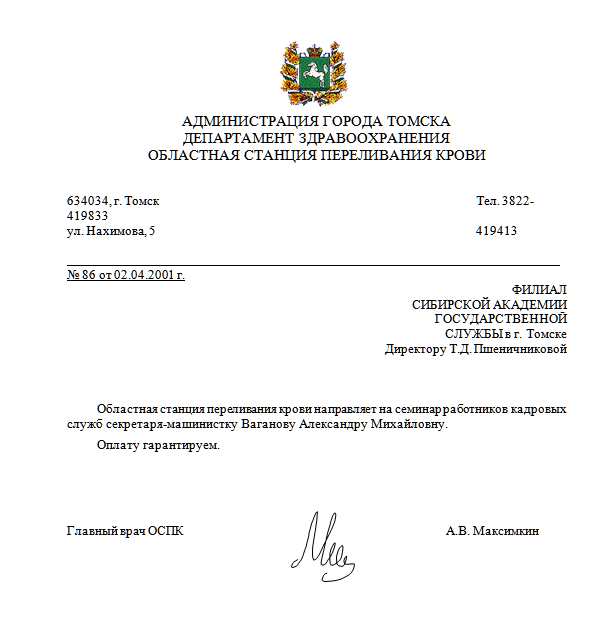 Присоединить исходный файл документа.По данному документу выполнить следующие операции:поручение (1): рассмотреть данное письмо (ответ, исполнитель, срок);поручение 2(1) (выполнение после 1-го): включить в список приглашенных на семинар Ваганову А.М. (исполнитель, срок)согласование 3(2) (выполнение после 2-го): согласовать с финансовой группой вопрос оплаты участия Вагановой А.М. в семинаре (согласующий, срок);согласование 4(2,3) (выполнение после 2-го и 3-го): согласовать место проведения семинара (согласующий, срок);поручение 5(1,2) (выполнение после 1-го и 2-го): представить перечень вопросов семинара работников кадровых служб и размножить для вручения участникам семинара (ответ, исполнитель, исполнитель, срок);подпоручение: выполнить все необходимые операции по подготовке семинара, включая приглашение сторонних организаций и их представителей (исполнитель, срок).Выполнить расширенный поиск документов-писем, дата наложения резолюции у которых находится в заданном диапазоне дат. Сохранить запрос (задать имя). По результатам поиска создать отчёт выполненных документов. Отчёт сохранить в формате .XLS.6.2.2 для промежуточной аттестацииВопросы к экзаменуПонятие информационной системы, основные компоненты информационных систем, цели внедрения информационных системКлассификация информационных систем: подходы, примеры классификаций, примеры информационных систем каждого класса.Жизненный цикл информационных систем.Информационное обеспечение ИС: состав, содержание и принципы организации. Фактографические информационные системы: назначение, виды, критерии оценки.Документальные информационные системы: назначение, виды, критерии оценки.Универсальные поисковые системы сети Интернет: основные компоненты, функциональные возможности, критерии сравнения, примеры.Информационно-справочные системы: понятие, основные функциональные возможности, компоненты, принципы функционирования, примеры.Информационно-правовые системы: понятие, основные функциональные возможности, компоненты, принципы функционирования, примеры.Использование ИС в управлении.Проблемы традиционных технологий документационного обеспечения управления и их объективные причины.САДД-системы: назначение, функциональные возможности, основные классы, примеры систем.Критерии выбора и оптимизации аппаратно-программных комплексов для решения задач ДОУ и архивного дела.Цели и задачи внедрения электронного документооборота в организации.Электронный документооборот и его отличие от автоматизации делопроизводства.Проблемы и перспективы использования систем автоматизации делопроизводства и документооборота.Балльно-рейтинговая система контроля и оценки результатов
учебной деятельности студентовТекущий контроль осуществляется в течение семестра в форме защиты каждой из предусмотренных программой курса лабораторных работ. Промежуточный контроль осуществляется в конце семестра в форме экзамена.Защита лабораторных работ проводится на основе отчёта, оформленного в соответствии с описанными ниже требованиями. В ходе защиты студент должен (для каждого из заданий лабораторной работы) раскрыть выбранный подход к решению задачи, описать полученные результаты и ответить на вопросы преподавателя.За защиту лабораторной работы студент может получить от 0 до 8. При оценке защиты лабораторной работы учитываются:качество выполнения заданий лабораторной работы;степень соответствия отчёта установленным требованиям;качество выступления на защите;полнота ответов на дополнительные вопросы;степень самостоятельности студента в процессе выполнения заданий.Защита лабораторной работы считается пройденной успешно в случае, если студент набрал более 4 баллов.Экзамен проводится в двух формах — собеседования и защиты реферата. Вопросы для собеседования приведены в п. 6.2.2. В ходе собеседования студент должен ответить на один вопрос. За ответ студент может получить от 0 до 20 баллов. При оценке ответа на вопрос учитывается: полнота ответа;логика рассуждений;наличие примеров, подтверждающих рассуждения.Примерные темы рефератов приведены в п. 5.2. Защита реферата осуществляется в форме доклада с электронной презентацией по выбранной теме. По окончании доклада студент должен ответить на дополнительные вопросы по выбранной теме. За защиту реферата студент может получить от 0 до 24 баллов. При оценке защиты реферата студента учитывается: качество презентации;качество выступления на защите;полнота ответов на дополнительные вопросы.Максимально возможное количество балов, которое студент может получить за экзамен — 44 балла.Критерии оценивания планируемых результатов обучения 
для формирования компетенций7. Перечень основной и дополнительной учебной литературы7.1. Основная литература7.2. Дополнительная литература8. Ресурсы сети ИнтернетИнформационно-справочные ресурсы сети интернетГлинских А. Мировой рынок систем электронного документооборота [Электронный ресурс] / IT-портал, 2016. — URL: http://www.iteam.ru/publications/it/section_64/article_2582/ (дата обращения: 18.11.2016).ЕВФРАТ-Документооборот — система электронного документооборота и автоматизации бизнес-процессов [Электронный ресурс] / официальный сайт компании Cognitive Technologies. Режим доступа: — http://www.evfrat.ru/about/, свободный.Электронный документооборот [Электронный ресурс] / Документооборот.ком, 2014-2016. Режим доступа: http://documentooborot.com/dokumentooborot http://documentooborot.com/dokumentooborot (дата обращения: 17.11.2016).Теория и практика финансового анализа, инвестиции, менеджмент [Электронный ресурс] / Электрон. дан. — М., 2008. — Режим доступа: http://www.cfin.ru/, свободный (дата обращения: 25.12.2016).Электронные библиотекиЭлектронно-библиотечная система «Университетская библиотека On line». 
URL: http://biblioclub.ru/9. Методические указания для обучающихся по освоению дисциплиныТребования к оформлению отчёта по лабораторной работеРезультаты выполнения лабораторной работы должны быть оформлены в соответствии с указанными в работе требованиями и представлены в виде отдельного файла формата DOCX (или PDF).10. Информационные технологии, используемые 
в учебном процессе10.1. Требования к программному обеспечению учебного процесса10.2. Материально-техническое обеспечение дисциплиныКомпьютеры, цифровой проектор или интерактивная доска (Activpen, Activboard, Activote, Activslate), доступ к сети Интернет.Кафедра информатики и вычислительной математикиУТВЕРЖДАЮПроректорпо учебной работед. фил. н., профессор________________ Т.В. Мальцева«____» ____________20___ г.РАБОЧАЯ ПРОГРАММА ДИСЦИПЛИНЫ М1.Б.11 ИНФОРМАЦИОННЫЕ СИСТЕМЫ
В УПРАВЛЕНИИНаправление подготовки — 46.04.02 Документоведение и архивоведениеМагистерская программа — Информационные технологии в документационном обеспечении управленияг. Санкт-Петербург2016 г.Рабочая программа дисциплины составлена в соответствии с требованиями:– ФГОС ВО по направлению подготовки 46.04.02 Документоведение и архивоведение, утвержденного приказом Министерства образования и науки от 8 апреля 2015 г. № 375;– Приказа Минобрнауки России от 19.12.2013 г. № 1367 (ред. от 15.01.2015 г.) «Об утверждении Порядка организации и осуществления образовательной деятельности по образовательным программам высшего образования — программам бакалавриата, программам специалитета, программам магистратуры»;– учебного плана ГАОУ ВО ЛО «Ленинградский государственный университет имени А.С. Пушкина» по направлению 46.04.02 Документоведение и архивоведение.№
ппИндекс компетенцииСодержание компетенции
(или ее части)В результате изучения учебной дисциплины обучающиеся должны:В результате изучения учебной дисциплины обучающиеся должны:В результате изучения учебной дисциплины обучающиеся должны:№
ппИндекс компетенцииСодержание компетенции
(или ее части)знатьуметьвладеть1ОК-1способность к абстрактному мышлению, анализу, синтезуосновные принципы аналитической деятельности;методы анализа предметной области и языковые средства моделированияпроводить анализ предметной области и разрабатывать концептуальную модель прикладной области;навыками разработки концептуальной модели предметной области;2ОК-2готовность действовать в нестандартных ситуациях, нести социальную и этическую ответственность за принятые решенияпринципы и алгоритмы принятия решений в нестандартных ситуациях;организационно-управленческие решениянаходить организационно-управленческие решения в нестандартных ситуацияхспособностью находить организационно-управленческие решения и готовностью нести за них ответственность3ОПК-3способность к самостоятельному обучению новым методам исследования, к изменению научного профиля своей профессиональной деятельностиметоды и принципы, используемые в процессе исследования;основные понятия теории систем, суть системного подхода;методы, используемые при составлении формализованного описания прикладных задачпроводить системный анализ предметной области для конкретной прикладной задачи и строить её информационную модель;формулировать функциональные требования к предметно-ориентированным информационным системамформулировки функциональных требований к предметно-ориентированным информационным системам4ОПК-6способность к профессиональной эксплуатации современного оборудования и приборов (в соответствии с целями магистерской программы)аппаратное и программное обеспечение автоматизированных систем ДОУ и архивного хранения документов, их разновидности и основные характеристики;внедрять и эксплуатировать автоматизированные системы ДОУ и архивного хранения документов;методами эксплуатации современных информационных систем в сфере ДОУ и архивного дела;5ПК-5выявление тенденций развития информационно-документационного обеспечения управления и архивного деласовременные тенденции развития ДОУ и архивного дела;современные компьютерные технологии, применяемые при сборе, хранении, обработке, анализе и передаче информациииспользовать современные компьютерные технологии для решения научно-исследовательских и практических задач профессиональной деятельностиспособностью планировать, организовывать и проводить научно- исследовательские и проектные работы по теме магистерской программы с применением современного оборудования и компьютерных технологий6ПК-10способность и готовность совершенствовать технологии документационного обеспечения управления и архивного дела на базе использования средств автоматизациицели и задачи использования информационных систем;принципы функционирования автоматизированных информационных систем;основные теоретические принципы  автоматизации в сфере документационного обеспечения управления  и архивного дела;функциональные возможности современных систем электронного документооборота;основные классы систем электронного документооборота;критерии выбора системы электронного документооборота;грамотно и эффективно использовать готовые документальные и фактографические информационные системы;проводить сравнительный анализ функциональности систем электронного документооборота;подбирать систему электронного документооборота в соответствии с заданными требованиями;навыками использования современных систем электронного документооборота;навыками использования поисковых систем глобальной сети Интернет для анализа информационных ресурсов в области документоведения и архивоведения;7ПК-3знает историю и современное состояние зарубежного опыта управления документами и архивамиисторию зарубежного документоведения и архивоведенияоценивать современное состояние управления документами и архиваминавыками применения знаний в профессиональной сфере8Вид учебной работыТрудоёмкость в академических часахТрудоёмкость в академических часахВид учебной работыПо очной формеПо заочной формеАудиторные занятия (всего)4420В том числе:Лекции144Лабораторные работы 3016Самостоятельная работа (всего)100151В том числе:Подготовка к лекциям (изучение дополнительного теоретического материала, изучение материала предшествующих лекций, оформление конспекта)2836Подготовка к выполнению лабораторных работ (изучение соответствующего теоретического материала и методических указаний, анализ задачи, разработку программы) и оформление отчётов72115Вид промежуточной аттестации:экзамен
курсовая работа369Общая трудоемкость	час
	з.е.180180Общая трудоемкость	час
	з.е.55№
п/пНазвание
разделов дисциплиныВсего (часов)Аудиторные занятияАудиторные занятияСамостоятельная работа№
п/пНазвание
разделов дисциплиныВсего (часов)В том числеВ том числеСамостоятельная работа№
п/пНазвание
разделов дисциплиныВсего (часов)ЛекцииЛабораторные занятияСамостоятельная работа1.Информационные системы44410302.Информационные системы управления5266403.Системы автоматизации делопроизводства и документооборота48414304.Экзамен36Итого 1801430100№
п/пНазвание
разделов дисциплиныВсего (часов)Аудиторные занятияАудиторные занятияСамостоятельная работа№
п/пНазвание
разделов дисциплиныВсего (часов)В том числеВ том числеСамостоятельная работа№
п/пНазвание
разделов дисциплиныВсего (часов)ЛекцииЛабораторные занятияСамостоятельная работа1.Информационные системы50–4462.Информационные системы управления6424583.Системы автоматизации делопроизводства и документооборота5728474.Экзамен9Итого 180416151№ п/пНаименование блока (раздела) дисциплиныНаименование лабораторных работТрудоёмкость
в часахТрудоёмкость
в часах№ п/пНаименование блока (раздела) дисциплиныНаименование лабораторных работОчная формаЗаочная
формаИнформационные системыРабота с информационно-поисковыми системами Интернет42Информационные системыРабота со справочно-правовыми системами «Гарант» и «Консультант плюс»62Информационные системы управленияАнализ процедур управления в предметной области документоведения и архивоведения64Системы автоматизации делопроизводства и документооборотаРабота с СЭД «Евфрат-Документооборот»: операции, выполняемые с документами42Системы автоматизации делопроизводства и документооборотаРабота с СЭД «Евфрат-Документооборот»: работа с поручениями: создание, исполнение, контроль поручений42Системы автоматизации делопроизводства и документооборотаРабота с СЭД «Евфрат-Документооборот»: согласование документов, контроль исполнения документов42Системы автоматизации делопроизводства и документооборотаРабота с СЭД «Евфрат-Документооборот»: работа с ЭЦП, печать документов, удаление документов из системы22№ п/пНаименование блока (раздела) дисциплиныВиды СРСТрудоёмкость
в часахТрудоёмкость
в часах№ п/пНаименование блока (раздела) дисциплиныВиды СРСОчная формаЗаочная форма1.Информационные системыИзучение теоретического материала, оформление конспектаОтветы на контрольные вопросыПодготовка к лабораторным работам и оформление отчётовПодготовка реферата30462.Информационные системы управленияИзучение теоретического материала, оформление конспектаОтветы на контрольные вопросыПодготовка к лабораторным работам и оформление отчётовПодготовка реферата40583.Системы автоматизации делопроизводства и документооборотаИзучение теоретического материала, оформление конспектаОтветы на контрольные вопросыПодготовка к лабораторным работам и оформление отчётовПодготовка реферата3047№ п/пНаименование блока (раздела) дисциплиныФорма 
обученияТрудоёмкость
в часахТрудоёмкость
в часахМетод 
активного обучения№ п/пНаименование блока (раздела) дисциплиныФорма 
обученияОчнаяЗаочнаяМетод 
активного обучения1.Информационные системыЛекция
Лабораторная работа4–Компьютерные презентации2.Информационные системы управленияЛекция
Лабораторная работа1210Компьютерные презентации
Мозговой штурмРабота в группах3.Системы автоматизации делопроизводства и документооборотаЛекция
Лабораторная работа42Компьютерные презентации№
ппВид контроля
и аттестации№ раздела дисциплиныОценочные средстваОценочные средстваОценочные средства№
ппВид контроля
и аттестации№ раздела дисциплиныформаКоличество вопросовКоличество независимых вариантов1текущий1, 2, 3Защита отчёта по результатам выполнения лабораторных работ3 по каждой теме12промежуточный
(экзамен)1, 2, 3Собеседование1103промежуточный
(экзамен)1, 2, 3Выполнение практического задания115Этапы разработкиФормы документацииУсловные обозначенияI. Изучение структуры, целей и ограничений существующей системы управления1. Описание организацииОО2. Структурная схема организацииСО3. Таблица функций организацииТФО4. Характеристика задач организацииХЗО5. Описание функций подразделенияОП-Ф6. Описание информационных потоков подразделения ОП-И7. Структурная схема подразделенияСП8. Таблица функций подразделенияТФП9. Обобщенная структурная информационно-временная схемаОСИВСII. Изучение и анализ информационных потоков и алгоритмов переработки данных в существующей системе управления10. Характеристики документовАД-1II. Изучение и анализ информационных потоков и алгоритмов переработки данных в существующей системе управления11. Описание документовАД-2II. Изучение и анализ информационных потоков и алгоритмов переработки данных в существующей системе управления12. Характеристики массивовАМ-1II. Изучение и анализ информационных потоков и алгоритмов переработки данных в существующей системе управления13. Описание массивовАМ-2II. Изучение и анализ информационных потоков и алгоритмов переработки данных в существующей системе управления14. Характеристики процедур (задач)АП-1II. Изучение и анализ информационных потоков и алгоритмов переработки данных в существующей системе управления15. Описание процедур (задач)АП-2II. Изучение и анализ информационных потоков и алгоритмов переработки данных в существующей системе управления16. Схема детального анализа процедурАП-СII. Изучение и анализ информационных потоков и алгоритмов переработки данных в существующей системе управления17. Таблица решенийТРСеместр
Форма контроля3 семестр3 семестр3 семестрСеместр
Форма контроляКол-воМаксимально балловВсего балловЗащита лабораторной работы7856Экзамен
(собеседование и защита реферата)14444ИТОГО:ИТОГО:100Планируемые результаты обучения
(показатели достижения заданного уровня освоения компетенций)Критерии оценивания результатов обученияКритерии оценивания результатов обученияКритерии оценивания результатов обученияКритерии оценивания результатов обученияПланируемые результаты обучения
(показатели достижения заданного уровня освоения компетенций)неудовлетворительноудовлетворительнохорошоотличноЗНАТЬ:терминологию и базовые понятия теории ИС;цели и задачи использования ИС;принципы функционирования ИС;основные классы ИС и области их применения;этапы, стадии и процессы жизненного цикла ИСперспективы развития ИС;технологии разработки и эксплуатации ИС;методы и средства защиты ИС;методы системного анализа предметной области;принципы действия и конструктивные особенности различных информационных систем управления;требования, предъявляемые к защите информации в информационных системах управления;теоретические основы эффективной работы с современными информационными системами документоведения и архивоведения;методы построения структур информационных систем документоведения и архивоведения, базовые алгоритмы их функционирования;инструментальные средства разработки современных информационных систем управления.функциональные возможности современных систем электронного документооборота;основные классы систем электронного документооборота;функциональные компоненты современных систем электронного документооборота и принципы организации их пользовательского интерфейса;критерии выбора системы электронного документооборота;особенности организации правовых информационно-поисковых систем;возможности, предоставляемые популярными правовыми информационно-поисковыми системамироссийский рынок систем электронного документооборота;проблемы выбора и внедрения систем электронного документооборота;отсутствие знаний или фрагментарные знанияобщие, но не структурированные знаниясформированные, 
но содержащие отдельные пробелы знаниясформированные систематические знанияУМЕТЬэксплуатировать автоматизированные системы управления;решать задачи документоведения и архивоведения с применением современных информационных систем;осуществлять поиск информации в сети Интернет;пользоваться основными сервисными службами сети Интернетграмотно и эффективно использовать готовые документальные и фактографические информационные системы;проводить системный анализ предметной области для конкретной прикладной задачи и строить её информационную модель;формулировать функциональные требования к предметно-ориентированным информационным системампроводить сравнительный анализ функциональности систем электронного документооборота;подбирать систему электронного документооборота в соответствии с заданными требованиями;осуществлять поиск нормативных и правовых документов средствами правовых информационно-поисковых систем «Гарант» и «Консультант плюс»использовать современные системы электронного документооборота в практической деятельностиотсутствие умений или частично освоенное умениев целом успешное, но не систематически осуществляемое умениев целом успешное, 
но содержащее отдельные пробелы умениесформированное умениеВЛАДЕТЬ:базовыми технологиями работы в сети Интернет;навыками использования поисковых систем глобальной сети Интернет для анализа информационных ресурсов в интересующей областинавыками использования документальных и фактографических информационных для решения прикладных задачформулировки функциональных требований к предметно-ориентированным информационным системамнавыками работы с современной системой электронного документооборота («Евфрат-Документооборот»)навыками работы в интернет-версиях правовых информационно-поисковых систем «Гарант» и «Консультант плюс»навыками использования поисковых систем глобальной сети Интернет для анализа информационных ресурсов в области документоведения и архивоведения;навыками использования современных систем электронного документооборота;методами защиты информации в информационных системах управления.отсутствие навыков или фрагментарное применение полученных навыков в целом 
успешное, но не систематическое применение полученных навыковв целом успешное, 
но содержащее отдельные пробелы применение полученных навыковуспешное и систематическое применение полученных навыков№ п/пНаименованиеАвторМесто изданияГод изданияНаличиеНаличие№ п/пНаименованиеАвторМесто изданияГод изданияв научно-техничес-кой библиотеке, экзв ЭБС, адрес в сети ИнтернетИнформационные системы и технологии управления: учебникМ.: Юнити-Дан2015http://biblioclub.ru/index.php?%20page=book&id=115159Информационно-технологическое и программное обеспечение управления проектом: учебное пособиеВылегжанина А.О.М., Берлин: Директ-Медиа2015http://biblioclub.ru/index.php?page=book&id=362892Системы электронного делопроизводства: учебное пособиеПерсианов В. В.М., Берлин: Директ-Медиа2016http://biblioclub.ru/index.php?page=book&id=434747Информационные системы и технологии управления: учебникМ.: Юнити-Дана2015http://biblioclub.ru/index.php?page=book_red&id=115159&sr=1№ п/пНаименованиеАвторМесто изданияГод изданияНаличиеНаличие№ п/пНаименованиеАвторМесто изданияГод изданияв научно-техничес-кой библиотеке, экзв ЭБС, адрес в сети ИнтернетИнформационные системы: учебникЖданов С. А. , Соболева М. Л. , Алфимова А. С.М.: Прометей2015http://biblioclub.ru/index.php?page=book&id=426722Безопасность информационных систем: курсКияев В. , Граничин О.М.: Национальный Открытый Университет «ИНТУИТ2016http://biblioclub.ru/index.php?page=book&id=429032Информационные системы: учебно-методическое пособиеПерсианов В. В., Логвинова Е. И.М., Берлин: Директ-Медиа2016http://biblioclub.ru/index.php?page=book_red&id=434744&sr=1Автоматизированные информационно-управляющие системы: учебное пособиеРябов И. В.Йошкар-Ола: ПГТУ2015http://biblioclub.ru/index.php?page=book_red&id=439330&sr=1Информационные системы: теоретические предпосылки к построению: учебное пособиеМилехина О. В., Захарова Е. Я., Титова В. А.Новосибирск: НГТУ2014http://biblioclub.ru/index.php?page=book_red&id=258420&sr=1№ п/пНаименование блока (раздела) дисциплиныНаименование программного обеспеченияТип программного обеспеченияИнформационные системыMicrosoft Word или
LibreOffice WriterТекстовый процессорИнформационные системыMozilla Firefox или
любой другойОбозреватель ИнтернетИнформационные системы управленияMicrosoft Word или
LibreOffice WriterТекстовый процессорСистемы автоматизации делопроизводства и документооборотаMicrosoft Word или
LibreOffice WriterТекстовый процессорСистемы автоматизации делопроизводства и документооборотаMicrosoft Excel или
LibreOffice CalcТабличный процессорСистемы автоматизации делопроизводства и документооборотаЕвфрат-ДокументооборотСистема электронного документооборота (демоверсия)